 Сообщение о возможном установлении публичного сервитута от 08.04.2022 г.В соответствии со статьей 39.37 Земельного кодекса Российской Федерации администрация Марковского муниципального образования – администрация городского поселения информирует, что в связи с обращением ОАО «Иркутская электросетевая компания» рассматривается ходатайство об установлении публичного сервитута площадью 93 кв. м. в целях размещения объекта электросетевого хозяйства, на: - части земельного участка с кадастровым номером 38:06:011224:1786, расположенного: Иркутская область, Иркутский район, Иркутское лесничество, Приморское участковое лесничество, Технический участок № 8 СХПК «Пригородный», в защитных лесах, квартал № 21, выделы 9, 10, 13, разрешенное использование: для ведения сельского хозяйства, согласно описания местоположения границ.Заинтересованные лица, а также правообладатели земельных участков, если их права не зарегистрированы в Едином государственном реестре недвижимости, могут ознакомиться с поступившим ходатайством об установлении публичного сервитута и прилагаемым к нему описанием местоположения границ публичного сервитута, а также подать заявление об учете прав на земельный участок (с указанием почтового и (или) адреса электронной почты) в течение 30 дней со дня размещения настоящего сообщения в газете «Жизнь Маркова» и на официальном сайте администрации Марковского муниципального образования markovskoe-mo.ru в разделе «Объявления».Заявления приминаются по адресу: Иркутская область, Иркутский район, р. п. Маркова, квартал Евгения Сичкарука, строение 1, понедельник – пятница, с 8-00 до 17-00, обед с 12-00 до 13-00.Способ подачи заявлений – заявления подаются или направляются в администрацию Марковского муниципального образования гражданином или юридическим лицом по их выбору лично или посредствам почтовой связи на бумажном носителе.Для ознакомления с поступившим ходатайством об установлении публичного сервитута и прилагаемыми к нему документами обращаться по адресу: Иркутская область, Иркутский район, р. п. Маркова, квартал Евгения Сичкарука, строение 1, кабинет 8 (отдел управления муниципальным имуществом), понедельник – пятница, с 8-00 до 17-00, обед с 12-00 до 13-00.ОПИСАНИЕ МЕСТОПОЛОЖЕНИЯ ГРАНИЦ Публичный сервитут в отношении части земельного участка с кадастровым номером 38:06:011224:1786 в целях размещения объекта электросетевого хозяйства (наименование объекта)ОПИСАНИЕ МЕСТОПОЛОЖЕНИЯ ГРАНИЦ Публичный сервитут в отношении части земельного участка с кадастровым номером 38:06:011224:1786 в целях размещения объекта электросетевого хозяйства (наименование объекта)ОПИСАНИЕ МЕСТОПОЛОЖЕНИЯ ГРАНИЦ Публичный сервитут в отношении части земельного участка с кадастровым номером 38:06:011224:1786 в целях размещения объекта электросетевого хозяйства (наименование объекта)Сведения об объекте Сведения об объекте Сведения об объекте № п/пХарактеристики объекта Описание характеристик1231.Местоположение объекта Российская Федерация, Иркутская область, Иркутский район 2.Площадь объекта ± величина погрешности определения площади (Р ± ΔР)93 кв.м ± 15 кв.м 3.Иные характеристики объекта - ОПИСАНИЕ МЕСТОПОЛОЖЕНИЯ ГРАНИЦ Публичный сервитут в отношении части земельного участка с кадастровым номером 38:06:011224:1786 в целях размещения объекта электросетевого хозяйства (наименование объекта)ОПИСАНИЕ МЕСТОПОЛОЖЕНИЯ ГРАНИЦ Публичный сервитут в отношении части земельного участка с кадастровым номером 38:06:011224:1786 в целях размещения объекта электросетевого хозяйства (наименование объекта)ОПИСАНИЕ МЕСТОПОЛОЖЕНИЯ ГРАНИЦ Публичный сервитут в отношении части земельного участка с кадастровым номером 38:06:011224:1786 в целях размещения объекта электросетевого хозяйства (наименование объекта)ОПИСАНИЕ МЕСТОПОЛОЖЕНИЯ ГРАНИЦ Публичный сервитут в отношении части земельного участка с кадастровым номером 38:06:011224:1786 в целях размещения объекта электросетевого хозяйства (наименование объекта)ОПИСАНИЕ МЕСТОПОЛОЖЕНИЯ ГРАНИЦ Публичный сервитут в отношении части земельного участка с кадастровым номером 38:06:011224:1786 в целях размещения объекта электросетевого хозяйства (наименование объекта)ОПИСАНИЕ МЕСТОПОЛОЖЕНИЯ ГРАНИЦ Публичный сервитут в отношении части земельного участка с кадастровым номером 38:06:011224:1786 в целях размещения объекта электросетевого хозяйства (наименование объекта)ОПИСАНИЕ МЕСТОПОЛОЖЕНИЯ ГРАНИЦ Публичный сервитут в отношении части земельного участка с кадастровым номером 38:06:011224:1786 в целях размещения объекта электросетевого хозяйства (наименование объекта)ОПИСАНИЕ МЕСТОПОЛОЖЕНИЯ ГРАНИЦ Публичный сервитут в отношении части земельного участка с кадастровым номером 38:06:011224:1786 в целях размещения объекта электросетевого хозяйства (наименование объекта)Сведения о местоположении границ объектаСведения о местоположении границ объектаСведения о местоположении границ объектаСведения о местоположении границ объектаСведения о местоположении границ объектаСведения о местоположении границ объектаСведения о местоположении границ объектаСведения о местоположении границ объекта1. Система координат МСК-38, зона 3 1. Система координат МСК-38, зона 3 1. Система координат МСК-38, зона 3 1. Система координат МСК-38, зона 3 1. Система координат МСК-38, зона 3 1. Система координат МСК-38, зона 3 1. Система координат МСК-38, зона 3 1. Система координат МСК-38, зона 3 2. Сведения о характерных точках границ объекта 2. Сведения о характерных точках границ объекта 2. Сведения о характерных точках границ объекта 2. Сведения о характерных точках границ объекта 2. Сведения о характерных точках границ объекта 2. Сведения о характерных точках границ объекта 2. Сведения о характерных точках границ объекта 2. Сведения о характерных точках границ объекта Обозначениехарактерных точек границКоординаты, мКоординаты, мКоординаты, мМетод определения координат характерной точки, мМетод определения координат характерной точки, мСредняя квадратическая погрешность положения характерной точки (Мt), мОписание закрепления точкиОбозначениехарактерных точек границХХYМетод определения координат характерной точки, мМетод определения координат характерной точки, мСредняя квадратическая погрешность положения характерной точки (Мt), мОписание закрепления точки122344561375650.81375650.813336103.88Картометрический метод Картометрический метод Mt=5.00-2375670.10375670.103336115.48Картометрический метод Картометрический метод Mt=5.00-3375670.78375670.783336114.51Картометрический метод Картометрический метод Mt=5.00-4375674.48375674.483336117.07Картометрический метод Картометрический метод Mt=5.00-5375671.29375671.293336121.67Картометрический метод Картометрический метод Mt=5.00-6375667.59375667.593336119.11Картометрический метод Картометрический метод Mt=5.00-7375668.39375668.393336117.95Картометрический метод Картометрический метод Mt=5.00-8375649.14375649.143336106.38Картометрический метод Картометрический метод Mt=5.00-1375650.81375650.813336103.88Картометрический метод Картометрический метод Mt=5.00-3. Сведения о характерных точках части (частей) границы объекта 3. Сведения о характерных точках части (частей) границы объекта 3. Сведения о характерных точках части (частей) границы объекта 3. Сведения о характерных точках части (частей) границы объекта 3. Сведения о характерных точках части (частей) границы объекта 3. Сведения о характерных точках части (частей) границы объекта 3. Сведения о характерных точках части (частей) границы объекта 3. Сведения о характерных точках части (частей) границы объекта --------4. Сведения о частях границ объекта, совпадающих с местоположением внешних границ природных объектов и(или) объектов искусственного происхождения4. Сведения о частях границ объекта, совпадающих с местоположением внешних границ природных объектов и(или) объектов искусственного происхождения4. Сведения о частях границ объекта, совпадающих с местоположением внешних границ природных объектов и(или) объектов искусственного происхождения4. Сведения о частях границ объекта, совпадающих с местоположением внешних границ природных объектов и(или) объектов искусственного происхождения4. Сведения о частях границ объекта, совпадающих с местоположением внешних границ природных объектов и(или) объектов искусственного происхождения4. Сведения о частях границ объекта, совпадающих с местоположением внешних границ природных объектов и(или) объектов искусственного происхождения4. Сведения о частях границ объекта, совпадающих с местоположением внешних границ природных объектов и(или) объектов искусственного происхождения4. Сведения о частях границ объекта, совпадающих с местоположением внешних границ природных объектов и(или) объектов искусственного происхожденияОбозначение части границОбозначение части границОбозначение части границОбозначение части границОбозначение части границОписание прохождения части границОписание прохождения части границОписание прохождения части границот точкиот точкидо точкидо точкидо точкиОписание прохождения части границОписание прохождения части границОписание прохождения части границ11222333--------ОПИСАНИЕ МЕСТОПОЛОЖЕНИЯ ГРАНИЦ Публичный сервитут в отношении части земельного участка с кадастровым номером 38:06:011224:1786 в целях размещения объекта электросетевого хозяйства (наименование объекта)ОПИСАНИЕ МЕСТОПОЛОЖЕНИЯ ГРАНИЦ Публичный сервитут в отношении части земельного участка с кадастровым номером 38:06:011224:1786 в целях размещения объекта электросетевого хозяйства (наименование объекта)ОПИСАНИЕ МЕСТОПОЛОЖЕНИЯ ГРАНИЦ Публичный сервитут в отношении части земельного участка с кадастровым номером 38:06:011224:1786 в целях размещения объекта электросетевого хозяйства (наименование объекта)ОПИСАНИЕ МЕСТОПОЛОЖЕНИЯ ГРАНИЦ Публичный сервитут в отношении части земельного участка с кадастровым номером 38:06:011224:1786 в целях размещения объекта электросетевого хозяйства (наименование объекта)ОПИСАНИЕ МЕСТОПОЛОЖЕНИЯ ГРАНИЦ Публичный сервитут в отношении части земельного участка с кадастровым номером 38:06:011224:1786 в целях размещения объекта электросетевого хозяйства (наименование объекта)ОПИСАНИЕ МЕСТОПОЛОЖЕНИЯ ГРАНИЦ Публичный сервитут в отношении части земельного участка с кадастровым номером 38:06:011224:1786 в целях размещения объекта электросетевого хозяйства (наименование объекта)ОПИСАНИЕ МЕСТОПОЛОЖЕНИЯ ГРАНИЦ Публичный сервитут в отношении части земельного участка с кадастровым номером 38:06:011224:1786 в целях размещения объекта электросетевого хозяйства (наименование объекта)ОПИСАНИЕ МЕСТОПОЛОЖЕНИЯ ГРАНИЦ Публичный сервитут в отношении части земельного участка с кадастровым номером 38:06:011224:1786 в целях размещения объекта электросетевого хозяйства (наименование объекта)ОПИСАНИЕ МЕСТОПОЛОЖЕНИЯ ГРАНИЦ Публичный сервитут в отношении части земельного участка с кадастровым номером 38:06:011224:1786 в целях размещения объекта электросетевого хозяйства (наименование объекта)ОПИСАНИЕ МЕСТОПОЛОЖЕНИЯ ГРАНИЦ Публичный сервитут в отношении части земельного участка с кадастровым номером 38:06:011224:1786 в целях размещения объекта электросетевого хозяйства (наименование объекта)Сведения о местоположении измененных (уточненных) границ объекта Сведения о местоположении измененных (уточненных) границ объекта Сведения о местоположении измененных (уточненных) границ объекта Сведения о местоположении измененных (уточненных) границ объекта Сведения о местоположении измененных (уточненных) границ объекта Сведения о местоположении измененных (уточненных) границ объекта Сведения о местоположении измененных (уточненных) границ объекта Сведения о местоположении измененных (уточненных) границ объекта Сведения о местоположении измененных (уточненных) границ объекта Сведения о местоположении измененных (уточненных) границ объекта 1. Система координат МСК-38, зона 31. Система координат МСК-38, зона 31. Система координат МСК-38, зона 31. Система координат МСК-38, зона 31. Система координат МСК-38, зона 31. Система координат МСК-38, зона 31. Система координат МСК-38, зона 31. Система координат МСК-38, зона 31. Система координат МСК-38, зона 31. Система координат МСК-38, зона 32. Сведения о характерных точках границ объекта 2. Сведения о характерных точках границ объекта 2. Сведения о характерных точках границ объекта 2. Сведения о характерных точках границ объекта 2. Сведения о характерных точках границ объекта 2. Сведения о характерных точках границ объекта 2. Сведения о характерных точках границ объекта 2. Сведения о характерных точках границ объекта 2. Сведения о характерных точках границ объекта 2. Сведения о характерных точках границ объекта Обозначениехарактерных точек границСуществующие координаты, мСуществующие координаты, мСуществующие координаты, мИзмененные (уточненные) координаты, мИзмененные (уточненные) координаты, мИзмененные (уточненные) координаты, мМетод определения координат и средняя квадратическая погрешность положения характерной точки (Мt), мМетод определения координат и средняя квадратическая погрешность положения характерной точки (Мt), мОписание закрепления точкиОбозначениехарактерных точек границХХYХХYМетод определения координат и средняя квадратическая погрешность положения характерной точки (Мt), мМетод определения координат и средняя квадратическая погрешность положения характерной точки (Мt), мОписание закрепления точки1223445667----------3. Сведения о характерных точках части (частей) границы объекта 3. Сведения о характерных точках части (частей) границы объекта 3. Сведения о характерных точках части (частей) границы объекта 3. Сведения о характерных точках части (частей) границы объекта 3. Сведения о характерных точках части (частей) границы объекта 3. Сведения о характерных точках части (частей) границы объекта 3. Сведения о характерных точках части (частей) границы объекта 3. Сведения о характерных точках части (частей) границы объекта 3. Сведения о характерных точках части (частей) границы объекта 3. Сведения о характерных точках части (частей) границы объекта ----------4. Сведения о частях границ объекта, совпадающих с местоположением внешних границ природных объектов и(или) объектов искусственного происхождения4. Сведения о частях границ объекта, совпадающих с местоположением внешних границ природных объектов и(или) объектов искусственного происхождения4. Сведения о частях границ объекта, совпадающих с местоположением внешних границ природных объектов и(или) объектов искусственного происхождения4. Сведения о частях границ объекта, совпадающих с местоположением внешних границ природных объектов и(или) объектов искусственного происхождения4. Сведения о частях границ объекта, совпадающих с местоположением внешних границ природных объектов и(или) объектов искусственного происхождения4. Сведения о частях границ объекта, совпадающих с местоположением внешних границ природных объектов и(или) объектов искусственного происхождения4. Сведения о частях границ объекта, совпадающих с местоположением внешних границ природных объектов и(или) объектов искусственного происхождения4. Сведения о частях границ объекта, совпадающих с местоположением внешних границ природных объектов и(или) объектов искусственного происхождения4. Сведения о частях границ объекта, совпадающих с местоположением внешних границ природных объектов и(или) объектов искусственного происхождения4. Сведения о частях границ объекта, совпадающих с местоположением внешних границ природных объектов и(или) объектов искусственного происхожденияОбозначение части границОбозначение части границОбозначение части границОбозначение части границОбозначение части границСуществующее описание прохождения части границСуществующее описание прохождения части границСуществующее описание прохождения части границИзмененное (уточненное) описание прохождения части границИзмененное (уточненное) описание прохождения части границот точкиот точкидо точкидо точкидо точкиСуществующее описание прохождения части границСуществующее описание прохождения части границСуществующее описание прохождения части границИзмененное (уточненное) описание прохождения части границИзмененное (уточненное) описание прохождения части границ1122233344----------ОПИСАНИЕ МЕСТОПОЛОЖЕНИЯ ГРАНИЦПубличный сервитут в отношении части земельного участка с кадастровым номером 38:06:011224:1786 в целях размещения объекта электросетевого хозяйства(наименование объекта)План границ объекта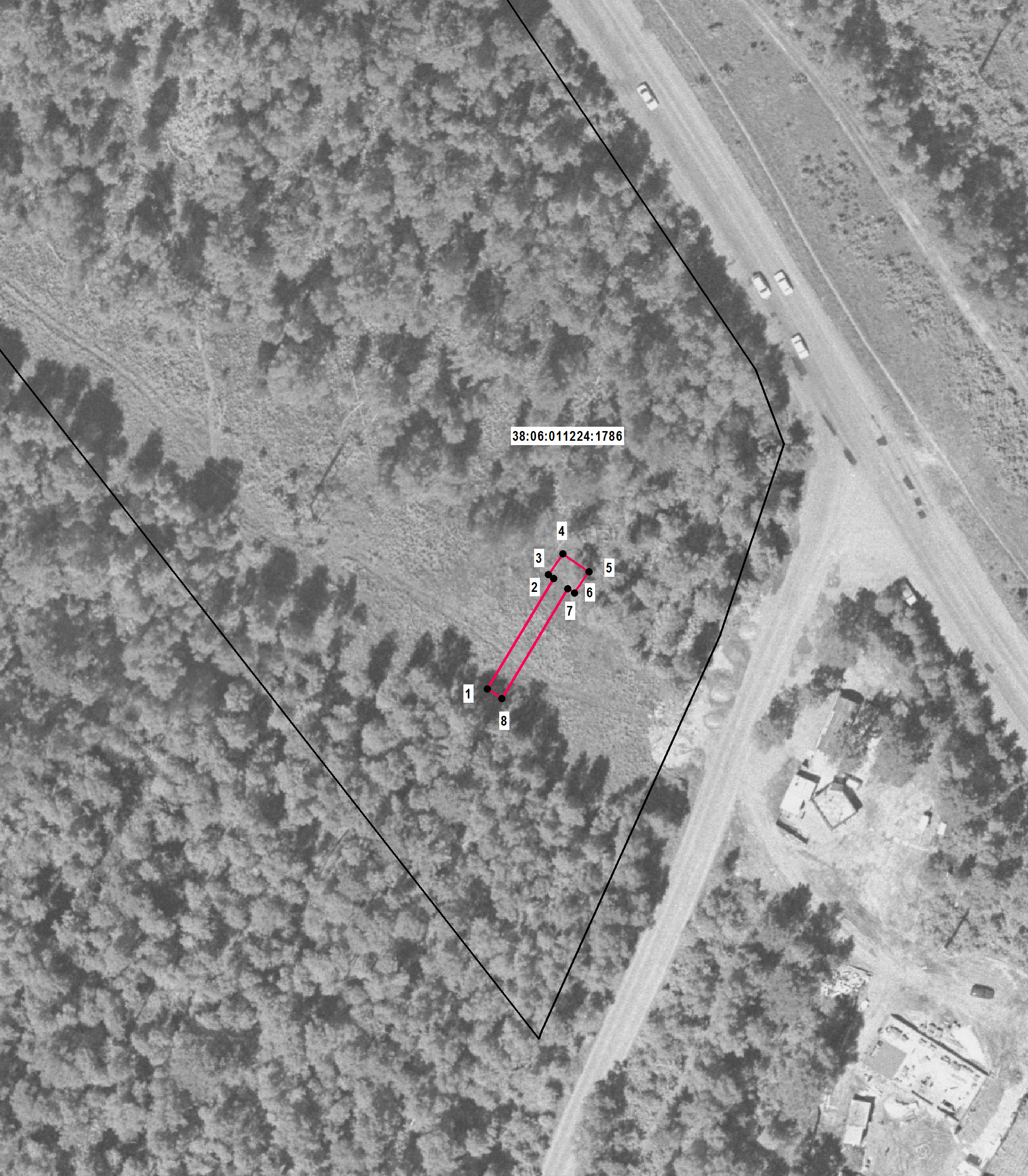 Масштаб 1:1000